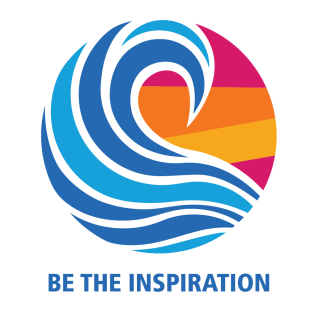 2019 Rotary Club of the Year	Rotary Club of Vancouver Fraserviewr2019 Rotarian of the Year 	Dean Hsieh2019 People of Action Awards Brian Street  -  Vancouver  “imagination and passion and vision for a new fundraiser”Angelika Posselt  -  Burns Lake  “tirelessly working through the Postman Group to support firefighting efforts in her community”Elana Agala  -  Richmond Sunset  “Outstanding leadership and going above and beyond with her arrangements and execution of the Rotary Friendship Exchange to the Philippines”Jessica Fisher  -  Rotaract Club of Prince George  “for seizing the moments that count!”Valerie Little  -  Burnaby  “Dreams big and has the desire to take Rotary Act of Kindness worldwide” Christine Oatway for her initiative to bring Starfish Pack Program to Terrace,  and Giselle Birch - Starfish Pack Program Champion, Maureen O'Conner - Starfish Pack Program Champion, Ron Malmas - Starfish Pack Program ChampionMurray Wood   -  Whistler  “Defender of Clubrunner Award"  to webmaster extraordinaire Murray WoodShirley-Pat Chamberlain  -  Williams Lake  - “Commonwealth Women's Mentoring Program Champion”Sheila Mortensen  -  Williams Lake Daybreak  “empowering her club through a community project.2019 Membership AwardsHighest Percentage Growth - Vancouver Fraserview2nd Highest Percentage Growth - KitimatHighest number of new members - Vancouver Fraserview2nd Highest number of new members - Lions GateHighest Growth percentage of Female Members - Bowen Island2nd Highest Growth percentage of Female Members - Vancouver FraserviewMost Members under 40 - Vancouver2nd Most Members under 40 - Dragon Club of Greater VancouverAll members data entered into Rotary Club Central - Richmond Sunrise